AURELIA CIBALAE – INTERNATIONAL TOURNAMENT 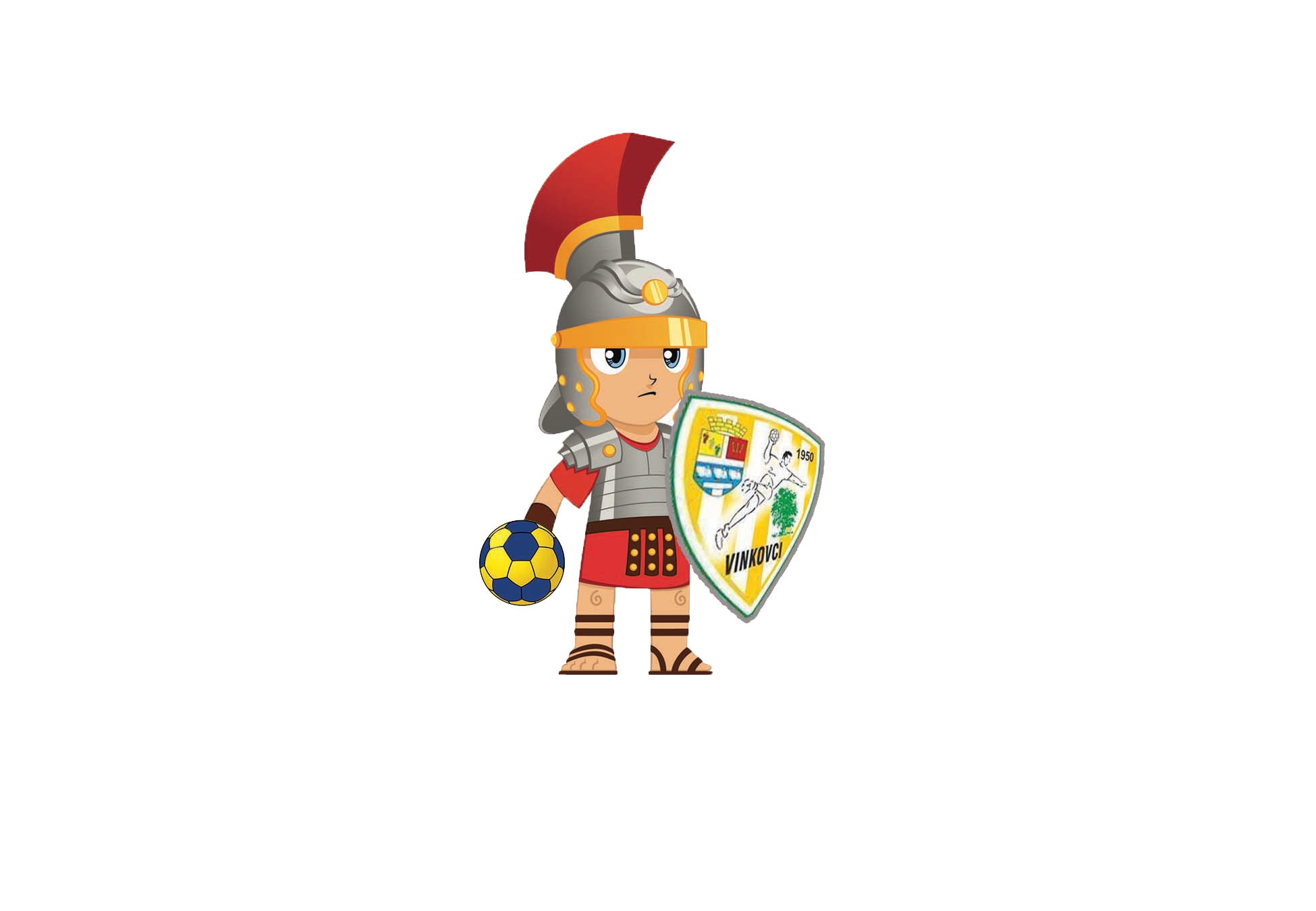 SATNICA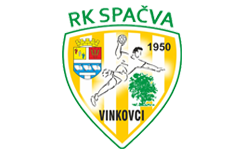 MINI 2008. I 2009.SUBOTA 25.08.Sve utakmice se igraju u dvorani Ekonomske škole (A.Akšamovića 31 – Vinkovci).POČETAKEKIPA AEKIPA BOPIS09:00Nexe 09Cestorad 09Grupa09:15Spačva 08Multinorm 08Grupa09:30Spačva 09Požega 09Grupa09:45Ivan 08Vučići 08Grupa10:00Slatina 09Sloga 09Grupa10:15Multinorm 08Sloga 08Grupa10:30Vučići 09Bijeljina 09Grupa10:45Vučići 08Bijelina 08Grupa11:00Spačva 09Slatina 09Grupa11:15Sloga 08Spačva 08Grupa11:30Nexe 09Vučići 09Grupa11:45Požega 09Sloga 09Grupa12:00PAUZAPAUZAGrupa12:15Cestorad 09Bijeljina 09Grupa12:30Ivan 08Bijeljina 08Grupa12:45Spačva 09Sloga 09Grupa13:00Požega 09Slatina 09Grupa13:15Cestorad 09Vučići 09Grupa13:30Nexe 09Bijeljina 09Grupa13:45A4 09B4 09Plasman14:00A3 08B3 08plasman14:15A3 09B3 09Plasman14:30A1 08B2 08Polufinale14:45A1 09B2 09Polufinale15:00B1 08A2 08Polufinale15:15B1 08A2 09Polufinale15:303.mjesto083.mjesto15:453. mjesto093.mjesto16:00FINALE09Finale16:15FINALE08Finale16:30Proglašenja i dodjela nagradaNagrade